МУНИЦИПАЛЬНОЕ БЮДЖЕТНОЕ ОБРАЗОВАТЕЛЬНОЕ УЧРЕЖДЕНИЕ ДОПОЛНИТЕЛЬНОГО ОБРАЗОВАНИЯ«ЦЕНТР ВНЕШКОЛЬНОЙ РАБОТЫ»ДОПОЛНИТЕЛЬНАЯ ОБЩЕОБРАЗОВАТЕЛЬНАЯ ПРОГРАММА «Живое слово»Направленность программы: художественнаяЦелевая группа: учащиеся 11-17 летСрок реализации – 1 годГодовое количество часов: 108 часовКоличество часов в неделю: 3 часаУровень программы: базовыйАвтор: Иванова Виктория Валентиновна, Педагог дополнительного образованияМБОУ ДО «Центр внешкольной работы» с. Икшурма, 2021 г.ПОЯСНИТЕЛЬНАЯ ЗАПИСКАОсновой для разработки дополнительной общеобразовательной общеразвивающей программы художественной направленности «Живое слово» являются следующие нормативные документы: − Федеральный Закон от 29.12.2012 № 273-ФЗ (ред. от 31.07.2020) "Об образовании в Российской Федерации" (с изм. и доп., вступ. в силу с 01.08.2020); − Стратегия развития воспитания в Российской Федерации до 2025 года, утвержденная распоряжением Правительства РФ от 29.05.2015 г. № 996-р.; − Концепция развития дополнительного образования детей до 2020 (Распоряжение Правительства РФ от 24.04.2015 г. № 729-р); − Приказ Министерства просвещения Российской Федерации от 30.09.2020 г. №533 «О внесении изменений в порядок организации и осуществления образовательной деятельности по дополнительным общеобразовательным программам, утвержденный приказом министерства просвещения российской федерации от 09.11.2018 г. №196»; − Приказ Министерства просвещения Российской Федерации от 03.09.2019 г. № 467 «Об утверждении Целевой модели развития региональных систем дополнительного образования детей»; − Приказ Министерства просвещения Российской Федерации от 09.11.2018 г. № 196 «Об утверждении Порядка организации и осуществления образовательной деятельности по дополнительным общеобразовательным программам»;  − Приказ Министерства образования и науки Российской Федерации от 09.01.2014 г. №2 «Об утверждении Порядка применения организациями, осуществляющими образовательную деятельность, электронного обучения, дистанционных образовательных технологий при реализации образовательных программ»; − Письмо Минобрнауки России от 29.03.2016 г. № ВК-641/09  «Методические рекомендации по реализации адаптированных дополнительных общеобразовательных программ, способствующих социально-психологической реабилитации, профессиональному самоопределению детей с ограниченными возможностями здоровья, включая детей-инвалидов, с учетом их особых образовательных потребностей»; − Письмо Министерства образования и науки РФ от 18.11.2015  г. № 09-3242 «О направлении методических рекомендаций по проектированию дополнительных общеразвивающих программ (включая разноуровневые программы) разработанные Минобрнауки России совместно с ГАОУ ВО «Московский государственный педагогический университет», ФГАУ «Федеральный институт развития образования», АНО ДПО «Открытое образование».Направленность программы: художественная.Актуальностью данной программы является то, что занятия литературным творчеством имеют огромное значение в становлении личности ребёнка, создают благоприятные условия для развития творческого воображения, полёта фантазии, развития правильной, грамотной речи, развивают способность свободно, нестандартно мыслить, проявлять себя в творчестве. Школьный возраст – это период, фонтанирующий идеями, замыслами, воображением, фантазиями. Важно не пропустить момент и направить энергию в правильное русло, определить творческие способности детей, талантливость, создать условия для самовыражения, дать возможность проявить себя.Новизна данной программы состоит в том, что она предусматривает построение занятий как абсолютно свободный творческий процесс, в котором каждый обучающийся сможет раскрыть свой потенциал и продолжать творчески самосовершенствоваться.Отличительной особенностью дополнительной общеобразовательной программы является ее реализация в формате сетевого взаимодействия, что позволяет обеспечивать возможность освоения обучающимся данной программы  использование ресурсов двух организаций.Педагогическая целесообразность программы состоит в том, программа литературного кружка «Живое слово» разработана с учётом психолого-возрастных особенностей обучающихся. Главный акцент делается на раскрытии, формировании, становлении и развитии коммуникативных способностей и творческого потенциала каждого ребёнка.Адресат программы: учащиеся 5-19 классов (11-17 лет).Программа предназначена для обучающихся, интересующимися данным видом деятельности, без предварительной подготовки, на общих основаниях.Сроки реализации и особенности организации образовательного процесса, программа рассчитана на 1 год, количество часов в неделю - 3, количество учебных часов по программе – 108.Формы и режим занятий:Работа кружка направлена на всестороннее развитие личности, реализацию творческих способностей школьников, предполагает оптимальное включение школьников в разнообразные по форме и содержанию виды творческой деятельности: всесторонний анализ художественного текста, языковых средств выразительности; создание собственных текстов с использованием художественных приемов; создание творческих проектов.Занятия проводятся еженедельно.Формы обучения:-  очная;- очно – заочная, а именно, обучающиеся при небольшой скорости выполнений задания или по личному желанию могут выполнять некоторые задания самостоятельно дома;- дистанционная, в случае болезни обучающегося,  ухудшения эпидемиологической ситуации, с применением дистанционных образовательных технологий (тесты, мастер-классы, видео уроки и т.п.).При работе по данной программе используются следующие формы обучения: лекции, практические занятия, видеозанятия, творческие мастерские.Цель: повышение общей языковой культуры; привитие любви и уважения к великому русскому языку; формирование коммуникативных умений и навыков; развитие комплекса литературно-творческих способностей, направленных на практическое применение  в будущем.Задачи:Обучающие:- учить создавать творческие работы согласно законам написания с учётом индивидуальных способностей и интересов личности ученика; создавать творческие проекты; - помочь реализовать словотворческие возможности; совершенствовать выразительность, образность  письменной речи; - приобщить учащихся к лучшим образцам русских и зарубежных писателей.Развивающие:- расширять представления о возможностях слова; - раскрывать, поддерживать, развивать литературные способности всех обучающихся, особенно одарённых в литературном плане школьников; - формировать у школьников положительную мотивацию к литературному творчеству; знакомить с  творчеством местных поэтов и писателей.Воспитательные:- формировать общественную активность личности, культуру общения и поведения в социуме; - воспитывать чувство  коллективизма, умение работать в  группе; - воспитывать коммуникативную культуру учащихся;-  способствовать достижению успеха в деятельности каждого ученика.УЧЕБНЫЙ ПЛАНСОДЕРЖАНИЕ УЧЕБНОГО ПЛАНА1. Введение  в курс программы (1 час)«В каждом слове — бездна пространства». Цели и задачи кружка «Художественное чтение». Особенности и правила литературного кружка.2. Школа читательского мастерства (10 часов) Искусство выразительного чтения. Шедевры художественного слова… Чтение - как творческая деятельность и средство обогащения словарного запаса. Связь литературы с другими видами искусства. Музей-усадьба Л.Н. Толстого в Ясной Поляне. Третьяковская галерея. Театр « Современник». Начало школы читательского мастерства. Тема, идея, сюжет,  композиция произведения. Логическое ударение, паузы, интонация. Работа над понятиями. Мастерская творчества: приглашение к поиску. Анализ изобразительно-выразительных средств.Окно в тысячелетнее прошлое «Мир скороговорок — мир народного творчества». Работа на фонетическом уровне (чёткость произношения, артикуляция, дикция, звуковой анализ слов).Русь былинная… Особенности чтения былин. Логическое ударение, паузы, произношение. 3. Особенности чтения прозаических произведений (15 часов) Техника речи при чтении прозы (на примере  рассказов М.М. Пришвина). Воплощение произведения в звучащем слове. Исправление недостатков речи.Путешествие в мир творчества мастера слова (на примере рассказов И.А. Бунина). Сюжет и композиция эпического произведения. Характер литературного героя. Интонация, паузы, логическое ударение.Тайны тургеневского слова. Вслушиваемся, вчитываемся в строки писателя, ищем ключ к разгадке особенностей произведений. Эмоциональная окраска. Преобладающие интонации.Поиск, поиск и ещё раз поиск…(отрывок «Петя Ростов» из романа Л.Н. Толстого «Война и мир»). Сравнительная характеристика отрывка с пьесой Булгакова «Петя Ростов». Театральная ритмика, образностьАкадемия творчества (подготовка к участию в конкурсе). Выразительное чтение отрывков с последующим анализом.Искусство звучащего слова (выступление перед участниками кружка). Рассказы М.М. Пришвина, И.А. Бунина, И.С. Тургенев «Стихотворения в прозе». Л.Н. Толстой (Отрывок из романа  «Война и мир»).Час общения. Анализ выступления. 4. Поэзия - есть жизнь (26 часов)«И невозможное — возможно…» Особенности стихотворных (лирических) текстов. Теория литературы: ритм, рифма, размеры стиха, стопы, средства выразительности, жанры  лирических произведений. Акростих, верлибр и др.Чудо поэтического слова (пейзажная лирика). Стихи С.А. Есенина, Ф.И. Тютчева, А.А. Фета. Исследования и находки. Поэтическое открытие природы.Учимся понимать поэзию и мир (на примере стихотворений М.И. Цветаевой). Опыт прочтения стихотворений поэтессы. Нахождение различий в создании пейзажей, в использовании художественных средств.Путешествие на поэтический Олимп. Поэты родной земли. Стихи И.А. Бунина, А. Берцкой, М. Соловьёва и др. Работа над произношением, дикцией, средствами выразительности. «Всё начинается с любви…» (Любовная лирика.) А.С. Пушкина, А.А. Ахматовой. Эмоциональный настрой произведения. Работа над понятиями: ассонанс, аллитерация, эпитеты, олицетворение, метафора.«В сердце светит Русь…» Тема Родины и патриотизма в лирических произведениях. М.Ю. Лермонтов,  Н.А. Некрасов, Н.М. Рубцов. Основные признаки  лирического текста.  Работа над ударением, стопой, размерами  стиха.«Как читать так, чтобы слушали?» (Репетиции.) Академия творчества (подготовка к конкурсу). Стихи рассмотренных поэтов.Искусство звучащего слова (выступление перед участниками кружка). Искусство декламации.Анализ выступлений.5. Литература 19-20 веков. Современная литература (15 часов) Читательский театр. Мой любимый писатель XIX века. Д.В. Григорович «Гуттаперчевый мальчик» (отрывок из повести), А.П. Чехов «Злой мальчик» и «Канитель». Литературоведческий анализ фрагмента.«О времени, о жизни, о себе». Мой любимый писатель  XX века. Работа над страницами книги В.П. Астафьева «Затеси». Анализ фрагмента на синтаксическом уровне.«Уроки добра». Мой любимый современный писатель. Приемы прочтения сказок Л. Петрушевской («Счастливые кошки» и «Котёнок»). Работа над художественными средствами.Мир детства. Основные признаки текста и их отражение при чтении. В. Медведев «Баранкин, будь человеком!». В. Драгунский  «Денискины рассказы». Целостность, связность, наличие темы и заглавия, композиция. 6. Страницы Великой Победы (5 часов)Своеобразие произведений о войне (эпическая широта, трагизм, лиризм).«Война! Жесточе нету слова…» Конкурс стихотворений о войне. Искусство декламации. 7. Проекты (18 часов)Знакомство с понятием проект. Характеристика проекта. Проект и его виды. Творческие проекты.Стихотворения и лирические миниатюры о родной природе, родном крае —создание творческого проекта «Поэзия природы».Юмористические стихотворения и юмористические миниатюры —создание творческого проекта «Передать моим читателям прошу, что веселые стихи я напишу».Плейкаст — соединение стихов, фотографий, музыки. Учимся создавать плейкаст на онлайн сервисе Playcast. Создание плейкаста «Моему лучшему  другу».Семья. Семейные предания. Семейная реликвия. Семейные традиции. Творческий проект «Моя семья».8. Творческая мастерская (15 часов)Подборка произведений учащихся для выпуска сборника «собственных»  произведений. Знакомство с программным обеспечением Microsoft Publisher. Где используют Publisher?  Как создать красивые открытки, различные публикации, используя для этого встроенные шаблоны? Учимся работать в Microsoft Publisher Оформление собственных стихотворений, рассказов, миниатюр с помощью компьютерной программы Miсrosoft Publisher.  Обсуждение и отбор лучших произведений, их представление и презентация на школьном вечере, в школьной газете.7. Итоговое занятие. Творческий отчет (3ч.)2.2. КАЛЕНДАРНО-ТЕМАТИЧЕСКОЕ ПЛАНИРОВАНИЕПЛАНИРУЕМЫЕ РЕЗУЛЬТАТЫЛичностные результаты:1) Понимание русского языка как одной из основных национально-культурных ценностей русского народа; определяющей роли родного языка в развитии интеллектуальных, творческих способностей и моральных качеств личности; его значения в процессе получения школьного образования;2) Осознание эстетической ценности русского языка; уважительное отношение к родному языку, гордость за него; потребность сохранить чистоту русского языка как явления национальной культуры; стремление к речевому самосовершенствованию;3) Достаточный объём словарного запаса и усвоенных грамматических средств для свободного выражения мыслей и чувств в процессе речевого общения; способность к самооценке на основе наблюдения за собственной речью.Метапредметные результаты: 1) Владение всеми видами речевой деятельности:- адекватное понимание информации устного и письменного сообщения;- владение разными видами чтения;- адекватное восприятие на слух текстов разных стилей и жанров;- способность извлекать информацию из различных источников, включая средства массовой информации, компакт-диски учебного назначения, ресурсы Интернета; - свободно пользоваться словарями различных типов, справочной литературой;- овладение приёмами отбора и систематизации материала на определённую тему; - умение вести самостоятельный поиск информации, её анализ и отбор;- умение сопоставлять и сравнивать речевые высказывания с точки зрения их содержания, стилистических особенностей и использованных языковых средств;- способность определять цели предстоящей учебной деятельности (индивидуальной и коллективной), последовательность действий, оценивать достигнутые результаты и адекватно формулировать их в устной и письменной форме;- умение воспроизводить прослушанный или прочитанный текст с разной степенью свёрнутости;- умение создавать устные и письменные тексты разных типов, стилей речи и жанров с учётом замысла, адресата и ситуации общения;- способность свободно, правильно излагать свои мысли в устной и письменной форме;- владение различными видами монолога и диалога;- соблюдение в практике речевого общения основных орфоэпических, лексических, грамматических, стилистических норм современного русского литературного языка; - соблюдение основных правил орфографии и пунктуации в процессе письменного общения;- способность участвовать в речевом общении, соблюдая нормы речевого этикета;- способность оценивать свою речь с точки зрения её содержания, языкового оформления;- умение находить грамматические и речевые ошибки, недочёты, исправлять их; совершенствовать и редактировать собственные тексты;- умение выступать перед аудиторией сверстников с небольшими сообщениями, докладами;2) Применение приобретённых знаний, умений и навыков
в повседневной жизни; способность использовать родной язык
как средство получения знаний по другим учебным предметам, применять полученные знания, умения и навыки анализа языковых явлений на межпредметном уровне (на уроках иностранного языка, литературы и др.);3) Коммуникативно целесообразное взаимодействие с окружающими людьми в процессе речевого общения, совместного выполнения какой-либо задачи, участия в спорах, обсуждениях; овладение национально-культурными нормами речевого поведения в различных ситуациях формального и неформального межличностного и межкультурного общения.Предметные результаты :1) Представление об основных функциях языка, о роли русского языка как национального языка русского народа, как государственного языка Российской Федерации и языка межнационального общения, о связи языка и культуры народа, о роли родного языка в жизни человека и общества;2) Понимание места родного языка в системе гуманитарных наук и его роли в образовании в целом;3) Усвоение основ научных знаний о родном языке; понимание взаимосвязи его уровней и единиц;4) Освоение базовых понятий лингвистики: лингвистика и её основные разделы; язык и речь, речевое общение, речь устная и письменная; монолог, диалог и их виды; ситуация речевого общения; разговорная речь, научный, публицистический, официально-деловой стили, язык художественной литературы; жанры научного, публицистического, официально-делового стилей и разговорной речи; функционально-смысловые типы речи (повествование, описание, рассуждение); текст, типы текста; основные единицы языка, их признаки и особенности употребления в речи;5) Овладение основными стилистическими ресурсами лексики и фразеологии русского языка, основными нормами русского литературного языка (орфоэпическими, лексическими, грамматическими, орфографическими, пунктуационными), нормами речевого этикета; использование их в своей речевой практике при создании устных и письменных высказываний;6) Опознавание и анализ основных единиц языка, грамматических категорий языка, уместное употребление языковых единиц адекватно ситуации речевого общения;7) Проведение различных видов анализа слова (фонетического, морфемного, словообразовательного, лексического, морфологического), синтаксического анализа словосочетания и предложения, многоаспектного анализа текста с точки зрения его основных признаков и структуры, принадлежности к определённым функциональным разновидностям языка, особенностей языкового оформления, использования выразительных средств языка;8) Понимание коммуникативно-эстетических возможностей лексической и грамматической синонимии и использование их в собственной речевой практике;9) Осознание эстетической функции родного языка, способность оценивать эстетическую сторону речевого высказывания при анализе текстов художественной литературы. КАЛЕНДАРНЫЙ УЧЕБНЫЙ ГРАФИКУСЛОВИЯ РЕАЛИЗАЦИИ ПРОГРАММЫВ основе кружковой работы лежит принцип добровольности. Основными педагогическими принципами, обеспечивающими реализацию программы, являются:• учет возрастных и индивидуальных особенностей каждого учащегося;• доброжелательный психологический климат на занятиях;• личностно-деятельный подход к организации учебно-воспитательного процесса;• оптимальное сочетание форм деятельности;• доступность.    Обучение по программе осуществляется в виде теоретических и практических занятий. Занятия могут проводиться в различных формах:  обзоры поэтических новинок и отчёты о прочитанных книгах, работа в группах,  дискуссии, беседы, викторины, встречи с поэтами, конкурсы, литературные вечера. Результатом занятий являются практические работы, выступления, праздники.Используются следующие педагогические технологии: культуровоспитывающее обучение, проблемное, развивающее обучение, игровая, личностно-ориентированная, интеграционная, информационно-компьютерные технологии.Программа содержит разный уровень сложности изучаемого материала, что позволит найти оптимальный вариант работы с той или иной группой обучающихся. Данная программа является программой открытого типа, т.е. открыта для расширения, определенных изменений с учетом конкретных педагогических задач, запросов учащихся.Программа развивает познавательный интерес к художественным произведениям, способность к сценической деятельности.6. ФОРМЫ АТТЕСТАЦИИ И ОЦЕНОЧНЫЕ МАТЕРИАЛЫАнализ стихотворения (Приложение).В ходе анализа лирического произведения учащиеся должны продемонстрировать следующие умения и навыки: Понимание настроения и замысла автора.Умение уловить субъективные настроения, переживания, эмоции, заключённые в лирическом произведении.Умение определить общечеловеческое значение переживания, описанного в произведении, показать, как созданное по конкретному случаю стихотворение становится обращением не только к конкретному лицу, современникам поэта, но и к читателям многих последующих поколений.Выявление особенностей характера лирического героя, раскрывающегося не через действия и поступки, взаимоотношения с другими персонажами, а через его внутреннее состояние, эмоции и размышления.Определение характерных черт личности Поэта, прообраза лирического героя, прототипа образа поэта.Определение роли лирических персонажей(собеседников поэта, сподвижников, адресатов его стихов), их самодостаточности как фигур, равновеликих лирическому герою и находящихся с ним в сложных динамичных отношениях или подчиненности.Определение особенности стихотворной формы, музыкального строя речи (образность поэтической речи, поэтический синтаксис и стихосложение (ритмические особенности стиха). Необходимо не только называть понятия, но и говорить о функции, которую они выполняют в стиховой конструкции. Следует обратить внимание на следующие особенности: границы строки в пространстве художественном и графическом; место поэтического слова в стиховой конструкции или структуре.Выявление темы и основной мысли поэтического текста (анализ уровней морфологического, фонетического, лексического, синтаксического и т.д.; сопоставление сильных позиций текста, сопоставление первой и последней строфы, обнаружение сопоставительных и противопоставительных отношений элементов текста на разных его уровнях, выявление функций метра, рифмы и ритма в целом; поиск повтора).Определение авторского замысла через выявление закономерности в композиции поэтического текста (выявление мотивов и образов в первой строфе и наблюдение за их развитием в последующих строфах).МЕТОДИЧЕСКИЕ МАТЕРИАЛЫУчебно-методические материалы:1. Тексты художественной литературы (А.С. Пушкина, Л.Н. Толстого, М.М. Пришвина, И.А. Бунина, М.А. Булгакова, С.А. Есенина, А.А. Фета, Ф.И. Тютчева, М.И. Цветаевой, А.А. Ахматовой, М.Ю. Лермонтова, Н.А. Некрасова, Н.М. Рубцова);2.Толковые словари;3.Этимологический словарь;4. Словарь антонимов;5. Словарь синонимов;6. Фразеологический словарь;7. Интернет-ресурсы.Аудиозаписи, слайды по содержанию программы: 1. Электронные словари;2. Электронные энциклопедии;3.CD и DVD диски.ТСО, компьютерные, информационно-коммуникационные средства: 1.Компьютер;2. Проектор;3. Принтер.СПИСОК ЛИТЕРАТУРЫВыготский Л.С. Воображение и творчество в детском возрасте. –М.: Просвещение, 1991. Грибанская Е.Э., Новикова Л.И. Лингвистические сказки и рассказы: Методическое пособие для учителей русского языка. –Брянск, 2006. Родари Дж. Грамматика фантазии, или Искусство придумывания историй. М.: Прогресс, 1978. Еремина  О.А. Литературный кружок в школе. 5-6 классы, М.:Просвещение, 2013. Столяров А. М. Эвристические приѐмы и методы активизации творческого мышления. —М.: ВНИИПИ, 1988. Субботин  Д.И.  Лингвистические сказки как средство развития творческого воображения и речи учащихся.// Практика административной работы в школе. –2010. –№ 5. Москвина М. Учись видеть (уроки творческих взлетов) // http://www.epampa.narod.ru/moskvina/vid1.html Петрановская Л. Игры, которые учат общаться // http://rus.1september.ru/article.php?ID=200103007Приложение ФОНД ОЦЕНОЧНЫХ МАТЕРИАЛОВШаблон анализа лирического стихотворения1. Краткая информация об авторе и стихотворенииСтихотворение (какое), написанное (кем и когда) вызывает такие ассоциации: Создается такое настроение _________________Вызывает мысли о том, что ____________________В творчестве поэта это стихотворение занимает важное место, так как ________________________ поэт любит и умеет видеть красоту природы, животных или др.2. Тема и идея. Заглавие.Тема – Это стихотворение (о чем стихотворение?)Стихотворение представляет собой яркий пример лирики (любовная, философская, пейзажная, тема поэта и поэзии, исповедальная и т.д.)Это стихотворение можно рассматривать как размышление (рассуждение) о (природе, любви, жизни и тд.)Идея - Автор хотел донести до читателя мысль о том… Этим стихотворением автор хотел сказать читателю о том, что…В стихотворении четко улавливается настроение (радость, уныние, восторг, надежда) … звучит мотив (грусти, ожидания чуда, любви к …Прочитав это стихотворение, я понял(а), что ….. что я вижу, слышу, чувствую в стихотворении?ЗаглавиеСтихотворение названо так потому, что…3. Сюжет:  В этом стихотворении есть сюжет: образы событий (...каких именно...);  Сюжет в стихотворении ярко не выражен, но передан через образы чувств (...). В основе содержания стихотворения – переживания лирического героя … Ведущее (переживание, чувство, настроение), отразившееся в поэтическом произведении…. Яркая лирическая ситуацию, представленная в стихотворении (конфликт героя с собой; внутренняя несвобода героя, восторг героя, любование природой и т.д.)4. Композиция стихотворенияСтихотворение состоит из … строф… Каждая строфа представляет законченную мысльМысль первой строфы такова….Во второй строфе автор говорит о….в третьей строфе….. и тд по всем строфамСодержание и смысл строф (сопоставлены или противопоставлены?)Значима ли для раскрытия идеи стихотворения последняя строфа, содержит ли вывод.5. Характеристика образов (существительные-образы)- В первой строфе возникают образы (существительные)…Во второй строфе автор говорит…в третьей строфе….. и тд по всем строфамобразы событий (...каких именно...); образы чувств (...).Образ лирического героя, авторское "Я" (сам автор,  рассказ от лица персонажа,  автор играет какую-то роль).6. Художественные средства, с помощью которых созданы эти образы: Автор для создания образов использует (бытовую, повседневную; литературную, книжную; публицистическую;  архаизмы, устаревшие слова) лексику.Автор использует глаголы, содержание которых отражает затронутые в тексте проблемы ... отмечает (что?) ...описывает (что?) ...касается (чего?) ... обращает внимание (на что?) ... напоминает (о чем?)Пространство представлено весьма интересно…( описание комнаты и всего, что в ней, от общего к частному, от частного к общему, описание представлено сверху вниз, описание пространства в ширину, выход на уровень неба, космоса…)Автор в произведении затрагивает временные рамки (прошлое, настоящее, будущее)РифмаМужская - рифма с ударением на последнем слоге в строке.Женская - с ударением на предпоследнем слоге в строке.Дактилическая - с ударением на третьем от конца строки слоге, что повторяет схему дактиля - -_ _ (ударный, безударный, безударный), с чем, собственно, и связано название этой рифмы.Точной рифма является тогда, когда гласные и согласные звуки, входящие в созвучные окончания стихов, в основном совпадают. Точность рифмы увеличивается и от созвучия согласных звуков, непосредственно предшествующих последним ударным гласным в рифмующихся стихах. СОГЛАСОВАНОДиректором МБОУ «Икшурминская средняя школа»______________ /Р.Х. Альмаметова/РАССМОТРЕНО Методическим советом МБОУ ДО «Центр внешкольной работы»»Протокол № 7 от «26» мая 2021 годаУТВЕРЖДАЮИ.о. директора МБОУ ДО «Центр внешкольной работы»
_____________ /Е.В. Рихтер/Приказ № 43 - од от «26» мая 2021 года№п/пПеречень разделов, темКоличество часовКоличество часовКоличество часовФормы аттестации/контроля№п/пПеречень разделов, темВсегоТеорияПрактикаФормы аттестации/контроляI.Введение11-БеседаII.Школа читательского мастерства1064-III.15510Декламация прозаического произведенияIV.Поэзия - есть жизнь.26917Анализ стихотворенияV.Литература 19-20 веков. Современная литература.1569-VI.Страницы Великой Победы.523-VII.Проекты18612Проект VIII.Творческая мастерская15510IX.Итоговое занятие. Творческий отчёт.3-3ИТОГО:ИТОГО:1084068№п/пПеречень разделов, темКоличество часовКоличество часовКоличество часовДатаДатаДатаДатаДата№п/пПеречень разделов, темВсе-гоТео-рияПрак-тикаПланПланПланПланФактI.Введение11-II.Школа читательского мастерства1064111-2-3Связь литературы с другими видами искусства.2114-5Начало школы читательского мастерства.2116-7Мастерская творчества: приглашение к поиску.2118-9Окно в тысячелетнее прошлое «Мир скороговорок – мир народного творчества».21110Русь былинная…11-III.Особенности чтения прозаических произведений155101-2Техника речи при чтении прозы (на примере рассказовМ.М. Пришвина).2113-4Путешествие в мир творчества мастера слова(на примере рассказов И.А. Бунина).2115-6Тайны тургеневского слова.2117-8Поиск, поиск и ещё раз поиск… (отрывок «Петя Ростов»из романа Л.Н. Толстого « Война и мир»).2119-11Академия творчества (подготовка к участию в конкурсе).31212-14Искусство звучащего слова (выступление перед участниками кружка).3-315Час общения.1-1IV.Поэзия - есть жизнь269171-3«И невозможное возможно…» Особенностистихотворных (лирических) текстов.3214-6Чудо поэтического слова (пейзажная лирика).3127-8Учимся понимать поэзию и мир(на примерестихотворений М.И. Цветаевой).2119-10Путешествие на поэтический олимп. Поэты родной земли.21111-13«Всё начинается с любви…» (Любовная лирика.)31214-16«В сердце светит Русь…» Тема Родины и патриотизма в лирических произведениях.31217-20«Как читать так, чтобы слушали?» (репетиции)41321-24Искусство звучащего слова (выступление перед участниками кружка).4-425-26Анализ выступлений.211VЛитература 19-20 веков. Современная литература15691-3Читательский театр. Мой любимый писательXIX века.3124-7«О времени, о жизни, о себе». Мой любимый писательXX века.4138-11«Уроки добра». Мой любимый современный писатель.42212-15Мир детства. Основные признаки текста и их отражениепри чтении.422VIСтраницы Великой Победы5231-5Страницы Великой Победы. «Война! Жесточе нетуслова…» Конкурс чтецов стихотворений о войне.523VIIПроекты186121-2Знакомство с понятием проект. Проект и его виды.Творческий проект.22-3-6Творческий проект «Поэзия природы».4137-10Творческий проект «Передать моим читателямпрошу, что веселые стихи я напишу»41311-14Плейкаст. Открытка -стихотворение «Моему лучшемудругу».41315-18Семейные предания. Семейная реликвия. Творческийпроект «Моя семья»413VIIIТворческая мастерская155101-4Подборка произведений учащихся для выпускасборника «собственных» произведений.4135-10Программное обеспечение Microsoft PublisherОформление работ с помощью компьютернойпрограммы Miсrosoft Publisher.62411-15Обсуждение и отбор лучших произведений, ихпредставление и презентация на школьном вечере, вшкольной газете.523IXИтоговое занятие. Творческий отчет3-31-3Итоговое занятие. Творческий отчет.3-3ВСЕГО ЗАНЯТИЙ:ВСЕГО ЗАНЯТИЙ:1084068№ п/пГод обучения Дата начала занятийДата окончания занятийКоличество  учебных недельКоличество учебных днейКоличество учебных часовРежим занятийСроки проведения итоговой  аттестации12021-2022 уч.год01.09.2021г.31.05.2022г.36 уч. недель10840 минут/перерыв 10 минут/ 40 минутАпрель-май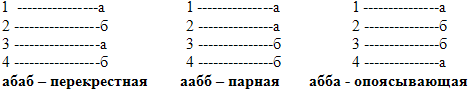 КольцеваяТРОПЫПРИМЕРЫЭпитет - художественное определениеКуда ты скачешь, гордый конь?прозрачная деваСравнение - сопоставление двух предметов или явлений с целью пояснить один из них при помощи другого.яркий, как солнцеАллегория (иносказание)-изображение отвлечённого понятия или явления через конкретные предметы и образывесы – правосудие, крест – вера, сердце – любовь, «царь зверей» - вместо «лев»Ирония - скрытая насмешка. Откуда, умная, бредешь ты, голова?Литота - художественное преуменьшение. преуменьшение размеров, силы, красоты описываемого.ваш шпиц, прелестный шпиц, не более наперстка. «мужичок с ноготок»Гипербола - художественное преувеличение, используемое, чтобы усилить впечатлениев сто сорок солнц закат пылал«реки крови», «море смеха»Олицетворение - изображение неодушевлённых предметов, при которм они наделяются свойствами живых существ.отговорила роща золотаядуша поёт, река играетОвеществление - уподобление явлений одушевлённого мира неодушевлённым предметам.Метафора - скрытое сравнение, построенное на сходстве или контрасте явлений, в котором слова как, как будто, словно отсутствуют, но подразумеваютсямертвая тишина, «работа кипит», «лес рук», «тёмная личность», «каменное сердце»…Метонимия - сближение, сопоставление понятий по смежности обозначаемых понятий, когда явление или предмет обозначаются с помощью других слов и понятий.Шипенье пенистых бокалов (вместо: пенящееся вино в бокалах) . Лес шумит" - подразумеваются деревьясинекдоха – употребление названия части вместо целого и наоборотбелеет парус одинокий (вместо: лодка, корабль) Москва, спалённая пожаром, Французу отдана?перифраз – замена слова или группы слов, чтобы избежать повторенияавтор «Горе от ума» (вместо А.С. Грибоедов) ФИГУРЫПРИМЕРЫРиторические вопросы, обращения, восклицания усиливают внимание читателя, не требуя от него ответаЧто стоишь, качаясь, тонкая рябина? Да здравствует солнце, да скроется тьма! Повтор (рефрен) - неоднократное повторение одних и тех же слов или выражений.Разновидности повторов:анафора - единоначатиеэпифора - единство концовок градация - своебразная группировка определений (синонимы или контекстные синонимы) либо по нарастанию, либо по ослаблению эмоционально-смысловой значимостиЖелезная правда – живой на зависть, Железный пестик, и железная завязь. Мне хотелось бы знать. Отчего я титулярный советник? Почему именно титулярный советник? пришел, увидел, победилАнтитеза - потивопоставлениеГде стол был яств, там гроб стоитЭллипсис - пропуск отдельных слов для придания фразе дополнительного динамизмая за свечкой – свечка в печкуБессоюзие - намеренный пропуск союзовМелькают мимо будки, бабы, Мальчишки, лавки, фонари…Многосоюзие - увеличение числа союзов между словами с целью замедлить речь вынужденными паузами, сделать её выразительнееИ пращ, и стрела, и лукавый кинжал Щадят победителя годы…Параллелизм - одинаковое синтаксическое построение предложениймолодым везде у нас дорога,старикам везде у нас почет.Инверсия - нарушение общепринятого порядка слов, перестановка частей.Изумительный наш народ.каламбур – игра словШел дождь и два студента.оксюморон – соединение двух противоречащих понятийживой труп, пожар льда, гигантский карлик.